ПРИМЕР ЭКЗАМЕНАЦИОННОГО БИЛЕТА1. Маржа это: (10 баллов)Стоимость фирмыЗаработная плата финансового менеджераДоход с капитальных вложенийАльтернативный вид прибыли2. Принцип единоначалия нарушается в следующей организационной структуре предприятия: (10 баллов) линейной;штабной;матричной;функциональная5. девизиональная3. Установите соответствие: (10 баллов)4. Чем проблема исследования отличается от реальной проблемы? (10 баллов)1.реальная проблема показывает, как получить информацию;2. ничем не отличается;3. проблему исследования определяет директор;4. проблема исследования показывает, какая информация необходима;5. сначала определяют проблему исследования, а затем - реальную проблему.5. Часть рынка, включающая группу потребителей, имеющих общие нужды и одинаковую реакцию на маркетинговое воздействие- это … (10 баллов)1. ниша рынка;2. целевой рынок;3. товарный рынок;4. сегмент рынка;5. потребительский рынок.6. К какой области инноваций относится построение новых каналов сбыта и использование новых форм и средств коммуникационной политики? (10 баллов)ПродуктовойУправленческойМаркетинговойТехнологической7. Задача: Вариант ответа только один правильный. Решение представить (20 баллов)Определить потребность в недостаточном источнике финансирования, если известно, что внеоборотные активы предприятия составляли – 50 млн.руб., оборотные средства - 25 млн.руб., нераспределенная прибыль – 60 млн.руб., краткосрочные  пассивы – 10 млн.руб.8. Дайте развернутый ответ: (20 баллов)Опишите все принципы административного менеджмента А. ФайоляНАЦИОНАЛЬНЫЙ ИССЛЕДОВАТЕЛЬСКИЙ ТОМСКИЙ ПОЛИТЕХНИЧЕСКИЙ УНИВЕРСИТЕТ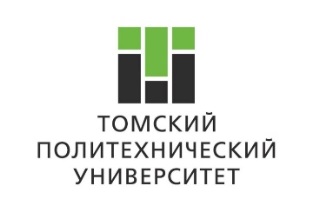 ВСТУПИТЕЛЬНЫЙ ЭКЗАМЕН по направлению 38.06.01 Экономика профиль 08.00.05 Экономика и управление народным хозяйством (по отраслям и сферам деятельности)УТВЕРЖДАЮДиректор ШИП_____________С.В. Хачин«__»_________2019ОпределениеПоказательСоответствиеОтношение средней стоимости основных фондов  за определенный период к выручке от реализацииОтношение  количества произведенной за определенный период времени продукции в денежном выражении к средней за тот же период стоимости основных фондов, участвующих в производстве этой продукции Отношение средней стоимости основных производственных фондов к числу работников, производственного персонала предприятия 4. Отношение балансовой прибыли к среднегодовой стоимости основных производственных фондов, участвующих в производстве этой продукциифондорентабельность фондовооруженностьфондоотдачафондоемкость